      Ҡарар                                                                                      решение Решение Совета сельского поселения Кузяновский сельсовет муниципального района Ишимбайский район РБ о внесении изменений в решение Совета сельского поселения  Кузяновский сельсовет муниципального района Ишимбайский район РБ «Об утверждении порядка оформления прав пользования имуществом Кузяновский  сельсовет муниципального района Ишимбайский район РБ»На основании протеста Ишимбайской межрайонной прокуратуры от 24.05.2022  № 3-1-2022 на отдельные положения решения Совета сельского поселения Кузяновский сельсовет муниципального района Ишимбайский район «Об утверждении порядка оформления прав пользования имуществом сельского поселения Кузяновский сельсовет муниципального района Ишимбайский район РБ» вносятся следующие изменения в отдельные положения нормативного правового акта:Включить в текст Решения возможность предоставления прав на муниципальное имущество публично – правовой компании «Единый заказчик в сфере строительства» без проведения торгов.В соответствии с п. 6 ч. 1 ст. 17.7 Федерального закона № 135-ФЗ предусмотреть в тексте решения возможность перехода прав владения и (или) пользования в отношении государственного или муниципального имущества без проведения конкурсов и аукционов при передаче имущества медицинским организациями, организациям, осуществляющим образовательную деятельность.Исключить из п. 1.4. Порядка возможности принятия решения о передаче муниципального имущества в субаренду;Дополнить п. 2.4.2 Порядка положениями постановления Правительства Республики Башкортостан от 29.12.2007 № 403 в части определения срока рассмотрения заявлений субъектов малого и среднего предпринимательства, не превышающего двадцати трех календарных дней. 01 июня 2022 года№ 36/258                                 с.КузяновоГлава администрации                                                                         И.А.Шаяхметовсельского поселенияДолжность				печать/подпись			Расшифровка подписи  Башкортостан Республикаhы Ишембай районы муниципаль районы Көҙән  ауыл Советы ауыл биләмәhе Советы 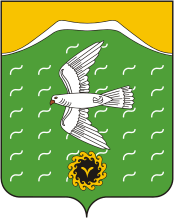         СОВЕТ сельского поселения         Кузяновский сельсовет         муниципального района          Ишимбайский район         Республики БашкортостанСовет  урамы, 46,Көҙән  ауылы, Ишембай районы, Башкортостан Республикаһы453234Тел.; 8(34794) 73-243, факс 73-200.Е-mail: kuzansp@rambler.ru        ул. Советская, 46,        с.Кузяново, Ишимбайский район,         Республика Башкортостан        453234        Тел.; 8(34794) 73-243, факс 73-200.        Е-mail: kuzansp@rambler.ru